HACEMOS GRECAS CON PALILLOSEDUCACIÓN INFANTIL 4 AÑOS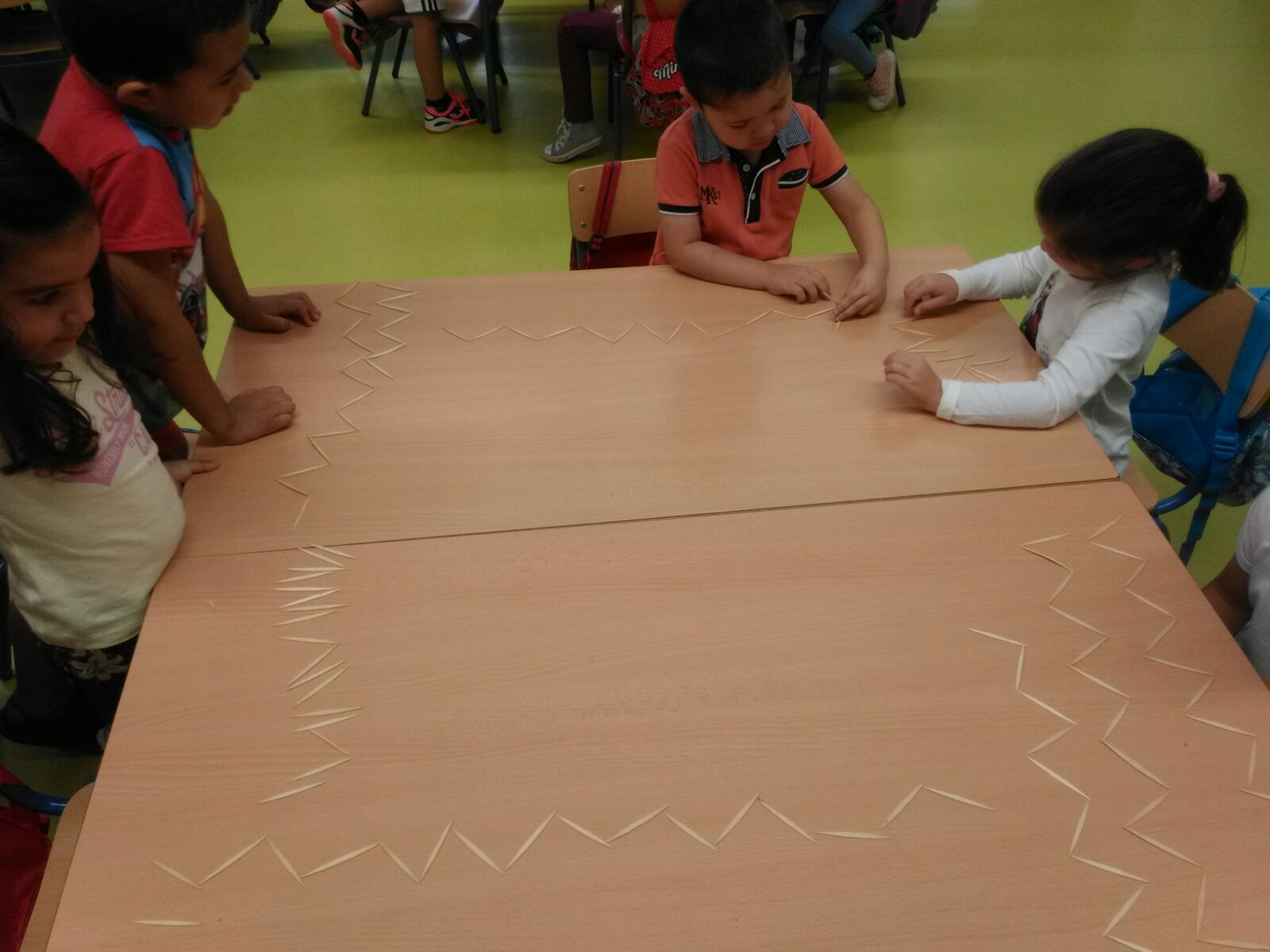 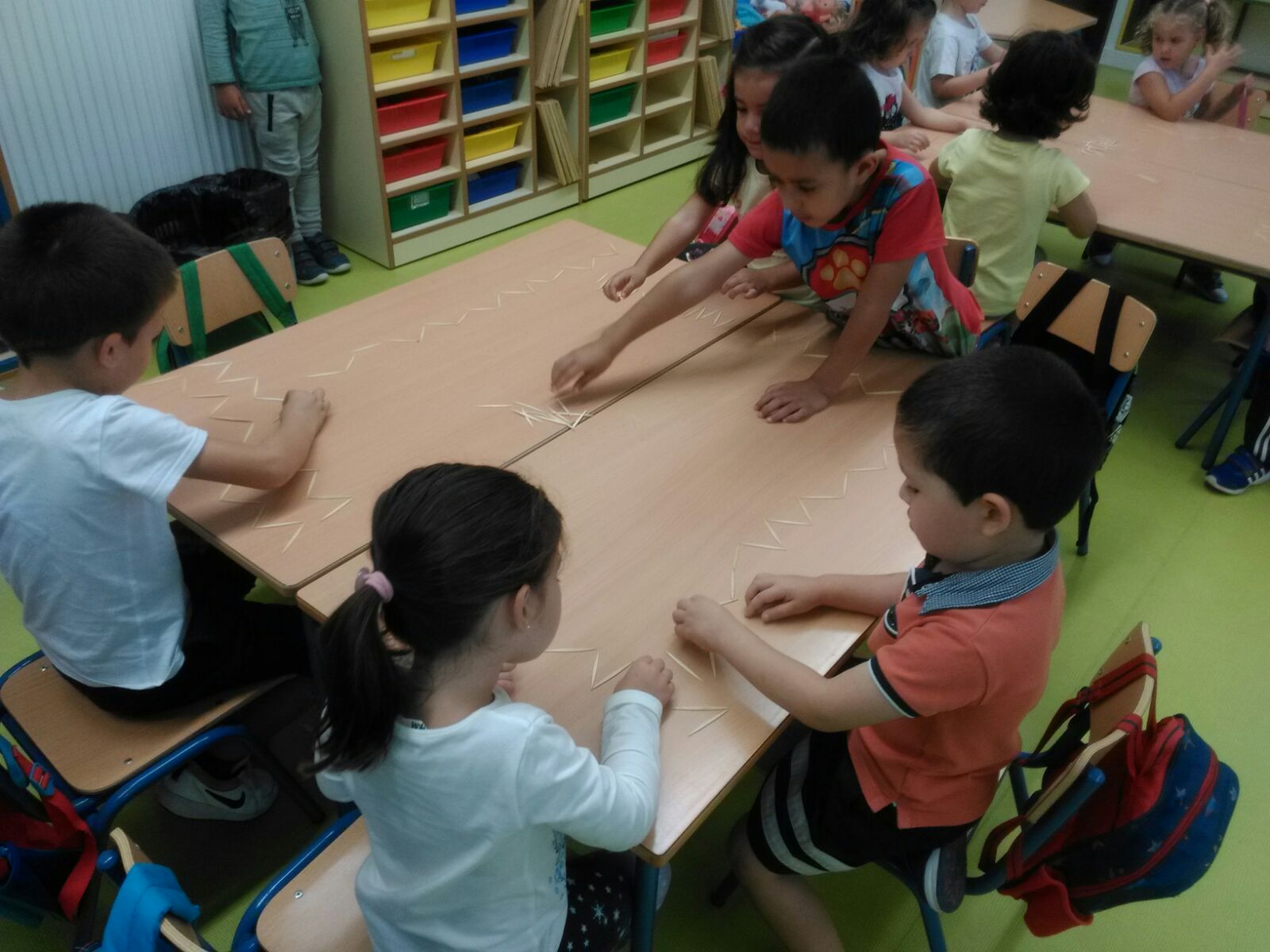 HACEMOS GRECAS  CON PALILLOS en pequeño grupo. Utilizamos esta propuesta de forma previa a una actividad de carácter individual basado en la grafomotricidad. En otra sesión y de forma indiviudual reproducen en escritura esta forma de greca conjunta. 